Publicado en Cieza (Murcia) el 26/04/2023 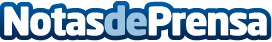 Repara tu Deuda Abogados cancela 41.970€ en Cieza (Murcia) con la Ley de Segunda OportunidadLa deudora solicitó varios préstamos para miembros de su familia pero se vio incapaz de devolverlos y remontar su situaciónDatos de contacto:David Guerrero655956735Nota de prensa publicada en: https://www.notasdeprensa.es/repara-tu-deuda-abogados-cancela-41-970-en Categorias: Nacional Derecho Finanzas Murcia http://www.notasdeprensa.es